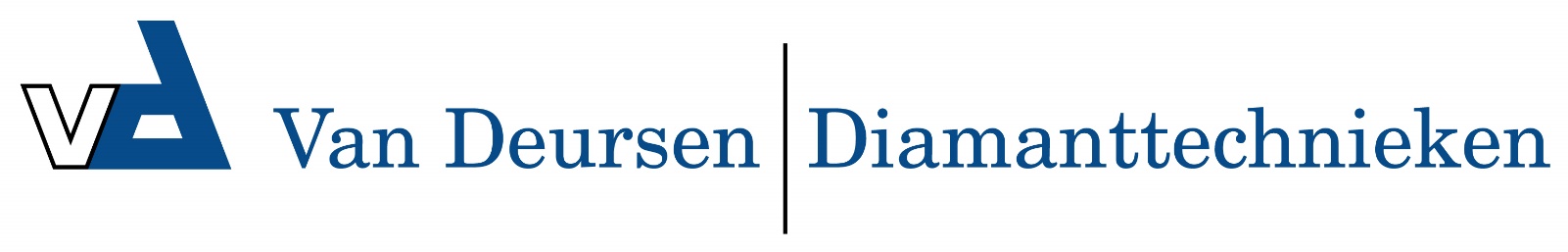 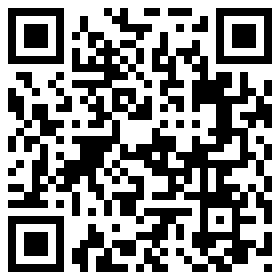 Handsfree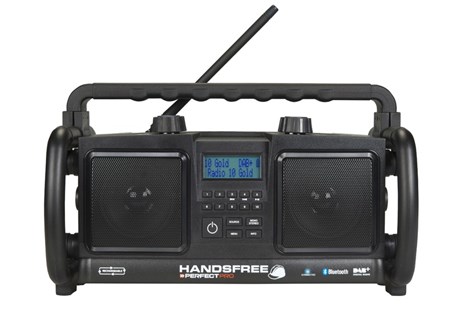 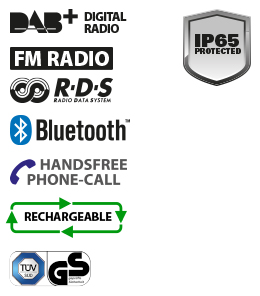 RADIOFM ontvangst met RDS zenderinformatieDAB+ Digitale Radio ontvangst10 voorkeuze-zenders FM en DAB+EXTRA MEDIAAux ingang voor externe MP3 spelerBluetooth 4.0 ontvanger voor muziek streaming en Handsfree bellenAUDIO2 X 4 inch Big Magnet speaker, 2 x 10 WattStereoKlankkast inhoud 4,8 literGescheiden toonregeling (Treble en Bass)Dynamische Loudness functieVOEDING/STROOMNetstroom (230V) - 27 WattBatterijen (6 x D)OPLADENOplaadbaar met NiMH batterijen (6 x D)Laadt ook tijdens het spelenLaad-indicator in het displayEXTRA FUNCTIESUSB stroomuitgang 5V voor het laden van een mobiele telefoonATP pincode slot (beveiliging tegen ongewenst gebruik en diefstalNaamfunctieBedieningsmenu instelbaar in 4 talen(Nederlands, Frans, Duits of Engels)Display verlichting instelbaarUITRUSTINGABS kunststof slagvaste behuizingVerlichte LCD displayMetalen speaker grillRubberen bedieningsknoppenBeschermkooi rondomNeopreen-rubberen stroomkabel 2,9 meter met IP44 stekkerStekkerhouder op achterzijdeKabel-opbergmogelijkheid achter op de radioHouder op achterzijde voor MP3 speler of mobiele telefoonBluetooth verbonden ”LED"Flexibele, neerklapbare antenne (type KDAB1)+ extra metalen telescopische antenne (type MA1)voor extra ontvangst op plaatsen meteen zwak radiosignaalWaterbestendige microfoonMEEGELEVERDGeleverd incl. 6 x NiMH 8000mAh batterijen (type PP-D6)Extra metalen telescopische antenne (type MA1)AFMETING/GEWICHT/KLEURGewicht excl. batterijen 4,5 kgGewicht incl. batterijen 5,2 kgBxHxD 41 x 25 x 22 cmKleur: zwartCLASSIFICATIESSchokbestendigRegen-, vuil, en stofbestendig (IP65 norm)TÜV/GS gecertificeerdLOS VERKRIJGBARE ACCESSOIRESBig Mouth - Radio & gereedschapstas